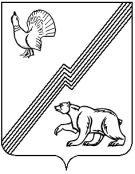 АДМИНИСТРАЦИЯ ГОРОДА ЮГОРСКАХанты-Мансийского автономного округа – Югры ПОСТАНОВЛЕНИЕот 13 ноября 2020 года                                                                                                            № 1686О внесении изменений в постановление администрации города Югорска от 13.02.2014 № 453«Об установлении тарифов на услугимуниципального автономного учреждения«Молодежный центр «Гелиос»В соответствии с решением Думы города Югорска от 26.05.2009 № 51 «О Положении             о порядке принятия решений об установлении тарифов на услуги муниципальных предприятий и учреждений города Югорска», постановлением администрации города Югорска от 08.06.2017 № 1400 «О перечне обосновывающих материалов, необходимых для установления тарифов на услуги муниципальных предприятий и учреждений города Югорска», Уставом муниципального автономного учреждения «Молодежный центр «Гелиос»:1. Внести в постановление администрации города Югорска от 13.02.2014 № 453            «Об установлении тарифов на услуги муниципального автономного учреждения «Молодежный центр «Гелиос» (с изменениями от 19.12.2018 № 3513) изменение, дополнив приложением 14 (приложение).2. Опубликовать постановление в официальном печатном издании города Югорска         и разместить на официальном сайте органов местного самоуправления города Югорска.3. Настоящее постановление вступает в силу после его официального опубликования.4. Контроль за выполнением постановления возложить на директора муниципального автономного учреждения «Молодежный центр «Гелиос» Н.И. Воронова. Глава города Югорска                                                                                                 А.В. БородкинПриложениек постановлениюадминистрации города Югорскаот 13 ноября 2020 года № 1686«Приложение 14к постановлению администрации города Югорска от 13 февраля 2014 № 453Тарифына услуги муниципального автономного учреждения «Молодежный центр «Гелиос» по санитарно-профилактической обработке (дезинфекции) ».№ п/пНаименование услугиЕдиницы измеренияТарифы, (рублей за единицу)Тарифы, (рублей за единицу)№ п/пНаименование услугиЕдиницы измеренияБез учета НДСС учетом НДС1234Деятельность по чистке и уборке:Деятельность по чистке и уборке:1Санитарно-профилактическая обработка (дезинфекция)1 кв.метр19,4923,39